Утверждено решением Общего собрания членов Ассоциации СРО «ГС.П»,протокол № 23 от «05» июля 2019 годаПОЛОЖЕНИЕ О РЕЕСТРЕ ЧЛЕНОВСАМОРЕГУЛИРУЕМОЙ ОРГАНИЗАЦИИ(новая редакция)г. Санкт-Петербург2019 год1. ОБЩИЕ ПОЛОЖЕНИЯПоложение о реестре членов саморегулируемой организации определяет порядок ведения реестра членов Ассоциации Саморегулируемая организация «Газораспределительная система. Проектирование» (далее – Ассоциация СРО «ГС.П»).Настоящее Положение разработано на основе и в соответствии с требованиями Градостроительного кодекса Российской Федерации, Федерального закона «О саморегулируемых организациях» от 01.12.2007г. № 315-ФЗ, иных нормативных правовых актов Российской Федерации, Уставом и внутренними документами Ассоциации СРО «ГС.П».2. РЕЕСТР ЧЛЕНОВ АССОЦИАЦИИ СРО «ГС.П»Реестр членов Ассоциации СРО «ГС.П» представляет собой информационный ресурс, соответствующий требованиям действующего законодательства Российской Федерации и содержащий систематизированную информацию о членах Ассоциации СРО «ГС.П», а также сведения о лицах, прекративших членство в Ассоциации СРО «ГС.П».Ассоциация СРО «ГС.П» ведет реестр членов Ассоциации СРО «ГС.П» со дня внесения сведений о ней в государственный реестр саморегулируемых организаций в соответствии с требованиями, установленными законодательством Российской Федерации.Реестр членов Ассоциации СРО «ГС.П» ведется в электронном виде на официальном сайте Ассоциации СРО «ГС.П» www.sroproject.ru. Для размещения сведений, содержащихся в реестре членов Ассоциации СРО «ГС.П», на официальном сайте Ассоциации СРО «ГС.П» www.sroproject.ru создана отдельная веб-страница официального сайта.Доступ к сведениям, содержащимся в реестре членов Ассоциации СРО «ГС.П» и размещенным на официальном сайте Ассоциации СРО «ГС.П» www.sroproject.ru, не должен быть обусловлен требованием введения пользователем сведений, позволяющих идентифицировать члена Ассоциации СРО «ГС.П».Доступ пользователей ко всем сведениям, содержащимся в реестре членов Ассоциации СРО «ГС.П», обеспечивается одним из следующих способов:а) непосредственно на веб-странице, указанной в пункте 2.3. настоящего Положения, или путем последовательного перехода по гиперссылкам, начиная с главной страницы официального сайта. Количество таких переходов (по кратчайшей последовательности) должно быть не более пяти;б) посредством размещения таких сведений на веб-странице, указанной в пункте 2.2. настоящего Положения, в виде единого файла. Указанный файл не должен быть зашифрован или защищен от доступа иными средствами, не позволяющими осуществить ознакомление пользователя с его содержанием, и может иметь один из следующих форматов: Microsoft Word (doc, docx, rtf), Adobe Acrobat с распознанным текстом (pdf), Microsoft Excel (xls, xlsx).Формат файла должен обеспечивать возможность его сохранения на технических средствах пользователей и допускающем после сохранения возможность поиска и копирования произвольного фрагмента текста средствами соответствующей программы для просмотра.Индивидуальный предприниматель или юридическое лицо приобретает все права члена Ассоциации СРО «ГС.П» с даты вступления в силу решения Ассоциации СРО «ГС.П» о приеме индивидуального предпринимателя или юридического лица в члены Ассоциации СРО «ГС.П», если иное не предусмотрено законодательством Российской Федерации.Ведение реестра членов Ассоциации СРО «ГС.П» осуществляется специалистом Ассоциации СРО «ГС.П» в соответствии с его должностными обязанностями, утвержденными Директором Ассоциации СРО «ГС.П».3. СВЕДЕНИЯ, СОДЕРЖАЩИЕСЯ В РЕЕСТРЕ ЧЛЕНОВ АССОЦИАЦИИ СРО «ГС.П»Реестр членов Ассоциации СРО «ГС.П» содержит следующие обязательные сведения:регистрационный номер члена Ассоциации СРО «ГС.П», дата его регистрации в реестре;сведения, позволяющие идентифицировать члена Ассоциации СРО «ГС.П»:а) фамилия, имя, отчество, место жительства, дата и место рождения, паспортные данные, номера контактных телефонов, идентификационный номер налогоплательщика, дата государственной регистрации физического лица в качестве индивидуального предпринимателя, государственный регистрационный номер записи о государственной регистрации индивидуального предпринимателя, место фактического осуществления деятельности (для индивидуального предпринимателя);б) полное и (в случае, если имеется) сокращенное наименование, дата государственной регистрации юридического лица, государственный регистрационный номер записи о государственной регистрации юридического лица, место нахождения юридического лица, номера контактных телефонов, идентификационный номер налогоплательщика, фамилия, имя, отчество лица, осуществляющего функции единоличного исполнительного органа юридического лица, и (или) руководителя коллегиального исполнительного органа юридического лица;сведения о наличии у члена Ассоциации СРО «ГС.П» права осуществлять подготовку проектной документации  по договорам подряда на подготовку проектной документации, заключаемым с использованием конкурентных способов заключения договоров;сведения о размере взноса в компенсационный фонд возмещения вреда, который внесен членом Ассоциации СРО «ГС.П»;сведения об уровне ответственности члена Ассоциации СРО «ГС.П» по обязательствам по договору подряда на подготовку проектной документации, в соответствии с которым указанным членом внесен взнос в компенсационный фонд возмещения вреда;сведения о размере взноса в компенсационный фонд  обеспечения договорных обязательств, который внесен членом Ассоциации СРО «ГС.П»;сведения об уровне ответственности члена Ассоциации СРО «ГС.П» по обязательствам по договорам подряда на подготовку проектной документации, заключаемым с использованием конкурентных способов заключения договоров, в соответствии с которым указанным членом внесен взнос в компенсационный фонд обеспечения договорных обязательств;сведения о соответствии члена Ассоциации СРО «ГС.П» условиям членства в Ассоциации СРО «ГС.П», установленным законодательством Российской Федерации и внутренними документами Ассоциации СРО «ГС.П»;сведения о результатах проведенных Ассоциацией СРО «ГС.П» проверок члена Ассоциации СРО «ГС.П» и фактах применения к нему дисциплинарных и иных взысканий (в случае, если такие проверки проводились и (или) такие взыскания налагались);сведения о прекращении членства индивидуального предпринимателя или юридического лица в Ассоциации СРО «ГС.П»;сведения о наличии договора страхования гражданской ответственности, в том числе сведения о страховщике (включая сведения о месте его нахождения, об имеющейся лицензии и информацию, предназначенную для установления контакта) и о размере страховой суммы по договору страхования гражданской ответственности члена Ассоциации СРО «ГС.П»;сведения о наличии договора страхования обеспечения договорных обязательств в том числе сведения о страховщике (включая сведения о месте его нахождения, об имеющейся лицензии и информацию, предназначенную для установления контакта) и о размере страховой суммы по договору страхования обеспечения договорных обязательство ответственности члена Ассоциации СРО «ГС.П»;сведения о соответствии члена Ассоциации СРО «ГС.П» условиям членства в Ассоциации СРО «ГС.П», установленным внутренними документами Ассоциации СРО «ГС.П»; иные предусмотренные Ассоциацией СРО «ГС.П» сведения.В отношении лиц, прекративших свое членство в Ассоциации СРО «ГС.П», в реестре членов Ассоциации СРО «ГС.П» наряду с информацией, указанной в п. 3.1. настоящего Положения, должна содержаться подлежащая размещению на официальном сайте Ассоциации СРО «ГС.П» www.sroproject.ru информация о дате прекращения членства в Ассоциации СРО «ГС.П» и об основаниях такого прекращения.Раскрытию на официальном сайте Ассоциации СРО «ГС.П» www.sroproject.ru в обязательном порядке подлежат сведения, указанные в п. 3.1. настоящего Положения, за исключением сведений о месте жительства, паспортных данных (для индивидуального предпринимателя) и иных сведений, если доступ к ним ограничен федеральными законами.4. ПОРЯДОК ВЕДЕНИЯ РЕЕСТРА ЧЛЕНОВ АССОЦИАЦИИ СРО «ГС.П»В день вступления в силу решения Ассоциации СРО «ГС.П» о приеме индивидуального предпринимателя или юридического лица в члены Ассоциации СРО «ГС.П» Ассоциация СРО «ГС.П» вносит в реестр членов Ассоциации СРО «ГС.П», размещенный на официальном сайте Ассоциации СРО «ГС.П» www.sroproject.ru, сведения о приеме индивидуального предпринимателя или юридического лица в члены Ассоциации СРО «ГС.П», направляет в Национальное объединение изыскателей и проектировщиков (далее – НОПРИЗ) уведомление о принятом решении.Уведомления о приеме Заявителя в члены Ассоциации СРО «ГС.П», о внесении изменений в реестр членов Ассоциации СРО «ГС.П» могут быть направлены в НОПРИЗ на бумажном носителе или в форме электронных документов (пакета электронных документов), подписанных Ассоциацией СРО «ГС.П» с использованием усиленной квалифицированной электронной подписи.Ассоциация СРО «ГС.П» в день поступления в нее заявления члена Ассоциации СРО «ГС.П» о добровольном прекращении его членства в этой организации вносит в реестр членов Ассоциации СРО «ГС.П», размещенный на официальном сайте Ассоциации СРО «ГС.П» www.sroproject.ru, сведения о прекращении членства индивидуального предпринимателя или юридического лица в Ассоциации СРО «ГС.П» и в течение трех дней со дня поступления указанного заявления на бумажном носителе, подписанного уполномоченным лицом и заверенного печатью члена Ассоциации СРО «ГС.П» (при наличии), или в этот же день в случае его поступления в форме электронного документа (пакета электронных документов), подписанного усиленной квалифицированной электронной подписью, направляет в НОПРИЗ уведомление об этом. Членство в Ассоциации СРО «ГС.П» считается прекращенным с даты внесения соответствующих сведений в реестр членов Ассоциации СРО «ГС.П».Передача заявления о добровольном прекращении членства в форме электронного документа (пакета документов) допускается в случае использования в Ассоциацией СРО «ГС.П» соответствующего программного обеспечения, позволяющего в соответствии с законодательством Российской Федерации осуществлять работу с такими документами.К указанному заявлению должны быть приложены следующие документы:документы, подтверждающие полномочия лица на подписание указанного заявления (доверенность и т.п.), за исключением случаев подписания  заявления самим индивидуальным предпринимателем;в случае, если законом и (или) учредительными документами юридического лица - члена Ассоциации СРО «ГС.П» установлен порядок принятия решения о добровольном прекращении членства в Ассоциации СРО «ГС.П», предусматривающий принятие соответствующего решения органами управления члена Ассоциации СРО «ГС.П», к заявлению о добровольном прекращении членства в Ассоциации СРО «ГС.П» должна быть приложена копия такого решения, заверенная уполномоченным лицом юридического лица и, при наличии, печатью юридического лица. В случае отсутствия вместе с заявлением о добровольном прекращении членства в Ассоциации СРО «ГС.П» документов (при необходимости их наличия), указанных в п. 4.6. настоящего Положения, заявление о выходе из Ассоциации СРО «ГС.П» считается не поступившим в Ассоциацию СРО «ГС.П».В случае исключения индивидуального предпринимателя или юридического лица из членов Ассоциации СРО «ГС.П» по решению уполномоченного органа Ассоциации СРО «ГС.П», Ассоциация СРО «ГС.П» вносит в реестр членов Ассоциации СРО «ГС.П», размещенный на официальном сайте Ассоциации СРО «ГС.П» www.sroproject.ru, сведения о прекращении членства индивидуального предпринимателя или юридического лица в Ассоциации СРО «ГС.П» в день принятия такого решения и не позднее трех рабочих дней со дня, следующего за днем принятия указанного решения, Ассоциация СРО «ГС.П» уведомляет в письменной форме об этом:1) лицо, членство которого в саморегулируемой организации прекращено;2) НОПРИЗ.Член Ассоциации СРО «ГС.П» обязан уведомлять Ассоциацию СРО «ГС.П» о наступлении любых событий, влекущих за собой изменение информации, содержащейся в реестре членов Ассоциации СРО «ГС.П», в течение трех рабочих дней со дня, следующего за днем наступления таких событий. При необходимости такое уведомление вместе с подтверждающими документами направляется в Ассоциацию СРО «ГС.П» на бумажном носителе, подписанное уполномоченным лицом и заверенное печатью члена Ассоциации СРО «ГС.П» (при наличии) или путем направления электронного документа, подписанного усиленной квалифицированной электронной подписью (в случае использования в Ассоциацией СРО «ГС.П» соответствующего программного обеспечения, позволяющего в соответствии с законодательством Российской Федерации осуществлять работу с такими документами).Во исполнение требований внутренних документов Ассоциации СРО «ГС.П» и законодательства Российской Федерации, а также с учетом п. 4.9. настоящего Положения Ассоциация СРО «ГС.П» вносит следующие изменения в сведения о членах Ассоциации СРО «ГС.П», содержащиеся в реестре членов Ассоциации СРО «ГС.П» (за исключением случаев, указанных в п. 4.1., п. 4.3. и п. 4.8. настоящего Положения):в случае изменения организационно-правовой формы (реорганизация юридического лица в форме преобразования. Если реорганизация заканчивается прекращением юридического лица, то и членство в Ассоциации СРО «ГС.П» прекращается – см. п. 4.3. и п. 4.8. настоящего Положения), ИНН, полного и сокращенного фирменного наименования, места нахождения члена Ассоциации СРО «ГС.П» - только на основании письменного заявления члена Ассоциации СРО «ГС.П», к которому приложены подтверждающие документы, и решения Совета Ассоциации СРО «ГС.П»;в случае назначения нового единоличного исполнительного органа и (или) руководителя коллегиального исполнительного органа члена Ассоциации СРО «ГС.П» - только на основании письменного заявления члена Ассоциации СРО «ГС.П», к которому приложены подтверждающие документы;в случае изменения почтового адреса, телефон, факса, электронной почты, адреса сайта в сети Интернет члена Ассоциации СРО «ГС.П» – на основании устного заявления члена Ассоциации СРО «ГС.П» или по факту обнаружения указанных изменений специалистами Ассоциации СРО «ГС.П» в ходе мониторинга деятельности указанного члена;в случае добавления сведений о наличии права члена Ассоциации СРО «ГС.П» осуществлять подготовку проектной документации объектов капитального строительства по договору подряда на подготовку проектной документации в отношении особо опасных, технически сложных и уникальных объектов капитального строительства (кроме объектов использования атомной энергии) - только на основании письменного заявления члена Ассоциации СРО «ГС.П», к которому приложены документы, подтверждающие его соответствие минимальным требованиям к членам Ассоциации СРО «ГС.П», осуществляющим подготовку проектной документации особо опасных, технически сложных и уникальных объектов, за исключением объектов использования атомной энергии, и решения Совета Ассоциации СРО «ГС.П»;в случае внесения изменений в сведения об уровне ответственности по обязательствам по договору подряда на подготовку проектной документации, в соответствии с которым внесен взнос в компенсационный фонд возмещения вреда Ассоциации СРО «ГС.П», - только на основании письменного заявления члена Ассоциации СРО «ГС.П» с приложением копии платежного поручения с отметкой банка об исполнении о доплате в компенсационный фонд возмещения вреда, и решения Совета Ассоциации СРО «ГС.П», но не ранее поступления информации о зачислении средств на специальный счет Ассоциации СРО «ГС.П». Если при этом член Ассоциации СРО «ГС.П» имеет право осуществлять подготовку проектной документации особо опасных, технически сложных и уникальных объектов капитального строительства (кроме объектов использования атомной энергии), то дополнительно к заявлению прикладываются документы, подтверждающие его соответствие минимальным требованиям к членам Ассоциации СРО «ГС.П», осуществляющим подготовку проектной документации особо опасных, технически сложных и уникальных объектов, за исключением объектов использования атомной энергии, с учетом нового уровня ответственности члена Ассоциации СРО «ГС.П». Предварительно член Ассоциации СРО «ГС.П» вправе обратиться в Ассоциацию СРО «ГС.П» для расчета размера доплаты в компенсационный фонд возмещения вреда Ассоциации СРО «ГС.П»;в случае внесения изменений в сведения об уровне ответственности по обязательствам по договорам подряда на подготовку проектной документации, заключаемым с использованием конкурентных способов заключения договоров, в соответствии с которым внесен взнос в компенсационный фонд обеспечения договорных обязательств Ассоциации СРО «ГС.П», - только на основании письменного заявления члена Ассоциации СРО «ГС.П» с приложением копии платежного поручения с отметкой банка об исполнении об оплате (доплате) в компенсационный фонд обеспечения договорных обязательств, и решения Совета Ассоциации СРО «ГС.П», но не ранее поступления информации о зачислении средств на специальный счет Ассоциации СРО «ГС.П». Если при этом член Ассоциации СРО «ГС.П» имеет право осуществлять подготовку проектной документации особо опасных, технически сложных и уникальных объектов капитального строительства (кроме объектов использования атомной энергии), то дополнительно к заявлению прикладываются документы, подтверждающие его соответствие минимальным требованиям к членам Ассоциации СРО «ГС.П», осуществляющим подготовку проектной документации особо опасных, технически сложных и уникальных объектов, за исключением объектов использования атомной энергии, с учетом нового уровня ответственности члена Ассоциации СРО «ГС.П». Предварительно член Ассоциации СРО «ГС.П» вправе обратиться в Ассоциацию СРО «ГС.П» для расчета размера взноса (доплаты) в компенсационный фонд обеспечения договорных обязательств Ассоциации СРО «ГС.П»;в случае приостановления или возобновления права осуществлять подготовку проектной документации объектов капитального строительства – только на основании решения Дисциплинарного комитета Ассоциации СРО «ГС.П»;в случае добавления сведений о результатах проведенных Ассоциацией СРО «ГС.П» проверок и фактах применения дисциплинарных и иных взысканий в отношении члена Ассоциации СРО «ГС.П» - в текущем режиме по мере поступления соответствующей информации от специалистов Ассоциации СРО «ГС.П»;в случае добавления сведений о договоре страхования гражданской ответственности, размере страховой суммы, сведений о страховщике – на основании поступивших от члена Ассоциации СРО «ГС.П» или от страховщика документов (договора страхования, страхового полиса/сертификата и пр.).Член Ассоциации СРО «ГС.П» при необходимости увеличения уровня ответственности по обязательствам, связанным с возмещением вреда, обязан внести дополнительный взнос в компенсационный фонд возмещения вреда Ассоциации СРО «ГС.П» в порядке, установленном настоящим Положением.Член Ассоциации СРО «ГС.П», не намеревавшийся ранее, в том числе при подаче документов для приема в члены Ассоциации СРО «ГС.П», принимать участие в заключении договоров подряда на подготовку проектной документации с использованием конкурентных способов заключения договоров, вправе при необходимости направить в Ассоциацию СРО «ГС.П» заявление о намерении принимать участие в заключении договоров подряда на подготовку проектной документации с использованием конкурентных способов заключения договоров и внести взнос в компенсационный фонд обеспечения договорных обязательств Ассоциации СРО «ГС.П» в порядке, установленном настоящим Положением. Член Ассоциации СРО «ГС.П» при необходимости увеличения уровня ответственности по обязательствам по договорам подряда на подготовку проектной документации, заключаемым с использованием конкурентных способов заключения договоров, обязан внести дополнительный взнос в компенсационный фонд обеспечения договорных обязательств Ассоциации СРО «ГС.П» в порядке, установленном настоящим Положением.При получении членом Ассоциации СРО «ГС.П» от Ассоциации СРО «ГС.П» предупреждения о превышении установленного в соответствии с законодательством Российской Федерации уровня ответственности по обязательствам и требования о необходимости увеличения размера внесенного таким членом взноса в компенсационный фонд обеспечения договорных обязательств Ассоциации СРО «ГС.П» до уровня ответственности, соответствующего совокупному размеру обязательств по договорам подряда на подготовку проектной документации, заключенным с использованием конкурентных способов заключения договоров, член Ассоциации СРО «ГС.П» в пятидневный срок с даты получения указанных документов обязан внести дополнительный взнос в компенсационный фонд обеспечения договорных обязательств Ассоциации СРО «ГС.П» до размера взноса, предусмотренного Ассоциацией СРО «ГС.П» для соответствующего уровня ответственности по обязательствам члена Ассоциации СРО «ГС.П» в соответствии с законодательством Российской Федерации. Член Ассоциации СРО «ГС.П» уведомляет Ассоциацию СРО «ГС.П» о внесении дополнительного взноса путем направления копии платежного поручения с отметкой банка об исполнении.В день поступления в Ассоциацию СРО «ГС.П» платежного поручения, указанного в п. 4.11. настоящего Положения, или в день поступления информации о зачислении средств на счет Ассоциации СРО «ГС.П», дополнительно уплаченных членом Ассоциации СРО «ГС.П» в компенсационный фонд возмещения вреда Ассоциации СРО «ГС.П», Ассоциация СРО «ГС.П» направляет члену Ассоциации СРО «ГС.П» Уведомление о повышении уровня ответственности, вносит указанные сведения в реестр членов Ассоциации СРО «ГС.П», размещенный на официальном сайте Ассоциации СРО «ГС.П» www.sroproject.ru, направляет указанные сведения в НОПРИЗ.В день поступления в Ассоциацию СРО «ГС.П» платежного поручения, указанного в п. 4.12. и (или) п. 4.13. настоящего Положения, или в день поступления информации о зачислении средств на счет Ассоциации СРО «ГС.П», уплаченных членом Ассоциации СРО «ГС.П» в компенсационный фонд обеспечения договорных обязательств Ассоциации СРО «ГС.П», Ассоциации СРО «ГС.П» направляет члену Ассоциации СРО «ГС.П» Уведомление, вносит указанные сведения в реестр членов Ассоциации СРО «ГС.П», размещенный на официальном сайте Ассоциации СРО «ГС.П» www.sroproject.ru, направляет указанные сведения в НОПРИЗВ случае принятия решения о внесении изменений в сведения, содержащиеся в реестре членов Ассоциации СРО «ГС.П» в отношении члена Ассоциации СРО «ГС.П» согласно п. 4.10.1., п. 4.10.4., п. 4.10.5., п. 4.10.6. и п. 4.10.7., Ассоциация СРО «ГС.П» в день принятия такого решения вносит в реестр членов Ассоциации СРО «ГС.П», размещенный на официальном сайте Ассоциации СРО «ГС.П» www.sroproject.ru, соответствующие изменения и направляет в НОПРИЗ уведомление о принятом решении.В случае внесения изменений в сведения, содержащиеся в реестре членов Ассоциации СРО «ГС.П» в отношении члена Ассоциации СРО «ГС.П» согласно п. 4.10.2., п.4.10.3., п. 4.10.8., п. 4.10.9., Ассоциация СРО «ГС.П» вносит соответствующие изменения в реестр членов Ассоциации СРО «ГС.П», размещенный на официальном сайте Ассоциации СРО «ГС.П» www.sroproject.ru, в сроки, установленные законодательством Российской Федерации и внутренними документами Ассоциации СРО «ГС.П». В НОПРИЗ указанная информация поступает в текущем режиме вместе с уведомлениями, направляемыми согласно п. 4.16. настоящего Положения.5. ВЫПИСКА ИЗ РЕЕСТРА ЧЛЕНОВ АССОЦИАЦИИ СРО «ГС.П»Ассоциация СРО «ГС.П» предоставляет по запросу заинтересованного лица выписку из реестра членов Ассоциации СРО «ГС.П». Выпиской подтверждаются сведения, содержащиеся в реестре на дату выдачи выписки. Срок предоставления содержащихся в реестре членов Ассоциации СРО «ГС.П» сведений не может быть более трех рабочих дней со дня получения саморегулируемой организацией соответствующего запроса.Выдача выписок из реестра членов Ассоциации СРО «ГС.П» учитывается в журнале учета выписок из реестра, который ведется ответственным специалистом Ассоциации СРО «ГС.П» в электронном виде.Форма выписки из реестра членов устанавливается органом надзора за саморегулируемыми организациями.Срок действия выписки из реестра членов Ассоциации СРО «ГС.П» составляет один месяц с даты ее выдачи.6. ЗАКЛЮЧИТЕЛЬНЫЕ ПОЛОЖЕНИЯАссоциация СРО «ГС.П» несет ответственность за неисполнение или ненадлежащее исполнение обязанностей по ведению и хранению реестра  членов Ассоциации СРО «ГС.П», в том числе за обеспечение конфиденциальности информации реестра и предоставление недостоверных или неполных данных.Настоящее Положение, изменения, внесенные в настоящее Положение, решение о признании утратившим силу настоящего Положения утверждаются Общим собранием членов Ассоциации СРО «ГС.П», и вступают в силу не ранее чем со дня внесения сведений о них в государственный реестр саморегулируемых организаций.Настоящее Положение обязательно для исполнения всеми членами Ассоциации СРО «ГС.П».Если в результате изменения законодательства и нормативных актов Российской Федерации отдельные статьи настоящего Положения вступают в противоречие с ними, эти статьи считаются утратившими силу и до момента внесения изменений в настоящее Положение члены Ассоциации СРО «ГС.П» руководствуются законодательством и нормативными актами Российской Федерации.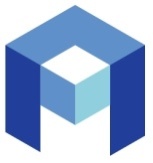 